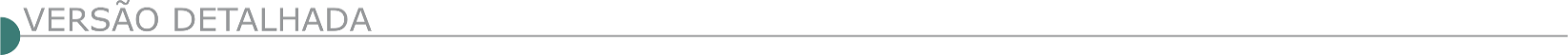 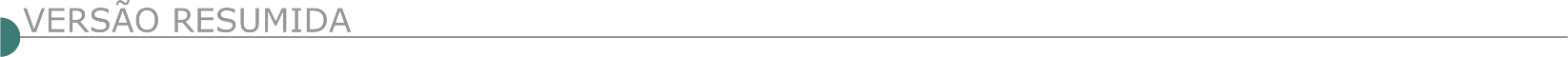 ESTADO DE MINAS GERAISALPINÓPOLIS PREFEITURA MUNICIPAL PREGÃO Nº 060/2023 PREGÃO PRESENCIAL Objeto: Implantação de Registro de Preços para execução de Tapa Buraco com aplicação de pintura de ligação e CBUQ (concreto betuminoso usinado quente), Faixa C, do DNIT” nas ruas asfaltadas do Município de Alpinópolis/MG:Data: 13/12/2023 às 14:00 horas. O Edital está à disposição dos interessados na sede da Prefeitura Municipal de Alpinópolis/MG, pelo telefone (35)3523.1808, e-mail licitacao@alpinopolis.mg.gov.br e no site www.alpinopolis.mg.gov.br. BETIM - IMPRESA DE CONSTRUÇÕES, OBRAS, SERVIÇOS, PROJETOS, TRANSPORTES E TRÂNSITO DE BETIM – ECOS –AVISO DE LICITAÇÃO. PAC N. º ADM 0193/2023 Regime Diferenciado de Contratação Integrada – RDCi. n. º 006/2023. Torna público para conhecimento dos interessados, que fará realizar licitação tipo: Maior Desconto. Objeto: Contratação de empresa de engenharia e/ou arquitetura para elaboração de projetos básico e executivo e execução de obra de mobilidade urbana através da implantação da avenida sanitária Yecoaba, no Bairro Icaivera, no município de Betim/MG, com abertura marcada para as 10h00 horas, do dia 27 de dezembro de 2023. Os interessados poderão obter a íntegra do Edital e seus Anexos, através do site: http://www.betim.mg.gov.br/licitacao. Elaine Amaral dos Santos- CPL/ECOS. 30/11/2023 - https://www.betim.mg.gov.br/portal/diario-oficial CASA GRANDE PREFEITURA MUNICIPAL PUBLICAÇÃO DO EDITAL Nº 071/2023 PROCESSO DE LICITAÇÃO Nº 103/2023 - MODALIDADE TOMADA DE PREÇO Nº 009/2023. O Município de Casa Grande, no uso de suas atribuições legais e com fulcro na Lei Federal nº 8.666/93, com suas alterações posteriores, torna público para conhecimento dos interessados a Licitação na modalidade de Tomada de Preço, tipo “menor preço global”, cujo objeto é a “contratação de empresa de engenharia especializada na execução, sob regime de empreitada por preço global, de pavimentação em alvenaria de morros em poliédrica com todo fornecimento de materiais, em atendimento ao Convênio de Saída Nº 1301001299/2023 firmado entre o Município de Casa Grande - MG e a Secretaria de Estado de Infraestrutura, Mobilidade e Parcerias do Estado de Minas Gerais”. A sessão pública da Tomada de Preço ocorrerá no dia 19/12/2023, às 10h00min. Para retirar o Edital e informações pelo email: licitacoes@casagrande.mg.gov.br. CATAGUASES PREFEITURA MUNICIPAL PROCESSO LICITATÓRIO Nº 260/2023 - TOMADA DE PREÇOS Nº 027/2023. O Município de Cataguases, por meio de seu Prefeito Sr. José Henriques comunica a todos os interessados que fará no dia 19 de dezembro de 2023 às 9h na Galeria Salgado Filho, situado na Rua Major Vieira, 212 Loja (conjunto de salas) nº 03, 2º pavimento, Centro na cidade de Cataguases/MG, a abertura do Processo Licitatório nº 260/2023 na modalidade Tomada de Preços nº 027/2023, Tipo menor preço, para contratação de empresa especializada em serviço de engenharia para obra de muro de arrimo e pavimentação asfáltica sobre pedra fincada na Rua Aquiles Fialho no Bairro Pouso Alegre no Município de Cataguases/MG. Valor estimado: R$ 367.665,73. Os interessados poderão adquirir o edital através do site: www.cataguases.mg.gov.br/licitacoes e qualquer dúvida entrar em contato pelo tel: (32) 99940-5331 ou através do e-mail: licitacaopmcataguases@gmail.com.PROCESSO LICITATÓRIO Nº 261/2023 - TOMADA DE PREÇOS Nº 028/2023. O Município de Cataguases, por meio de seu Prefeito Sr. José Henriques comunica a todos os interessados que fará no dia 20 de dezembro de 2023 às 9h na Galeria Salgado Filho, situado na Rua Major Vieira, 212 Loja (conjunto de salas) nº 03, 2º pavimento, Centro na cidade de Cataguases/MG, a abertura do Processo Licitató- rio nº 261/2023 na modalidade Tomada de Preços nº 028/2023, Tipo menor preço, para contratação de empresa especializada em serviço de engenharia para obra de reforma da Praça da aquara II, ua Maria lcina no Bairro aquara Preta no Município de Cataguases/MG. Valor estimado: $ 309.422,24. s interessados poderão adquirir o edital através do site: www.cataguases.mg.gov.br/licitacoes e qualquer dúvida entrar em contato pelo tel: (32) 99940-5331 ou através do e-mail: lici- tacaopmcataguases@gmail.com. CATAS ALTAS PREFEITURA MUNICIPAL PREGÃO ELETRÔNICO SRP Nº 097/2023, PRC Nº 250/2023 Objeto: Contratação de serviços comuns de engenharia para manuten- ção predial, reparos preventivos e corretivos, adaptações, recuperação e pequenas reformas de edificações, contemplando o fornecimento de mão de obra, insumos, materiais, componentes, ferramentas e equipa- mentos. Sessão pública: 18/12/2023 às 08h01min. Local: www.portaldecompraspublicas.com.br. Informações: pregão@catasaltas.mg.gov.br. Tel.: 31- 3832-7113/7583. PREFEITURA MUNICIPAL DE CONTAGEMRDC PRESENCIAL Nº 012/2023 – PA 452/2023 – EDITAL 222/2023tipo Maior Desconto, execução das obras de drenagem pluvial, pavimentação e urbanização de vias públicas no Bairro Solar do Madeira, regional Petrolândia, Município de Contagem-MG, com entrega do envelope de proposta até às 10:00 (dez horas) do dia 03 (três) de janeiro de 2024.RDC PRESENCIAL Nº 013/2023 – PA 456/2023 – EDITAL 223/2023tipo Maior Desconto, execução de obras de revitalização do pavimento, drenagem superficial e implan-tação de redes de drenagem em vias da Regional Riacho - programa asfalto novo III, Contagem/MG, com entrega do envelope de proposta até às 10:00 (dez horas) do dia 04 (quatro) de janeiro de 2024.RDC PRESENCIAL Nº 015/2023 – PA 500/2023 – EDITAL 249/2023Tipo Maior Desconto, execução de obras de revitalização do pavimento, drenagem superficial e implan-tação de redes de drenagem em vias – Programa Asfalto Novo III, Contagem/MG, LOTE 1 - Regional Industrial, LOTE 2 - Regional Petrolândia, LOTE 3 - Regional Vargem das Flores, com entrega do envelope de proposta até às 10:00 (dez horas) do dia 05 (cinco) de janeiro de 2024. Os interessados poderão ler e obter o texto integral do Edital e seus Anexos, que estarão disponíveis a partir do dia 08 (oito) de dezembro de 2023, pelo site www.contagem.mg.gov.br/licitações ou na sala da Comissão Permanente de Licitações da Secretaria Municipal de Obras e Serviços Urbanos (SEMOBS), situada à rua Madre  Margherita Fontanaresa, 432, 3º andar Bairro Eldorado - Contagem/MG, tel.: (0**31) 3391.9352, de segunda à sexta-feira, no horário de 08h00min às 12h00min e de 13h00min às 17h00min, mediante apresentação de um Pen Drive à Comissão Permanente de Licitações no endereço acima e, ainda, OBRIGATORIAMENTE, informar, por meio de carta, os seguintes dados: razão social ou denominação completa da empresa, CNPJ/MF, endereço completo, telefone e nome da pessoa para contato. Romulo Thomaz PerilliSecretário Municipal de Obras e Serviços Urbanos.CORINTO PREFEITURA MUNICIPAL EDITAL DE LICITAÇÃO 086/2023 - TP 024/2023 Torna público o edital de licitação 086/2023, Tomada de Preços 024/2023, a Contratação de pessoa empresária na forma do art. 6°, inciso VIII, alínea a, da Lei Federal nº 8666/1993, para execução de obra de engenharia denominada Centro de Agronegócio, Turismo, Esporte e Lazer, obra a ser construída na Área de Lazer, zona urbana do Município de Corinto-MG; licitação tipo menor preço no regime de empreitada por preço global, art. 6°, VIII, a), Lei 8666∕1993; A obra será paga com recurso do Termo de Medidas de Reparação, referente Acordo de Reparação aos danos provocados pelo rompimento das barragens BI, BIV e BIV-A da Vale, em Brumadinho, ocorrido em 25 de janeiro de 2019. Acordo Judicial de 04/02/2021 assinado pelos compromitentes - Governo de Minas, Ministério Público de Minas Gerais, Ministério Público Federal e Defensoria Pública - e a compromissária Vale, a realizar-se no dia 22/12/2023 às 09:30 horas, na sede da Prefeitura Municipal. O Edital e anexos se encontram a disposição no Departamento de Licitações da Prefeitura Municipal situada à Avenida Getúlio Vargas, nº 200, Centro, Corinto/MG, ou pelo e-mail: licitacao@corinto.mg.gov.br. CORONEL FABRICIANO PREFEITURA MUNICIPAL TOMADA DE PREÇOS Nº 016/2023 PROCESSO DE COMPRA N° 244/2023 - PROCESSO LICITATÓRIO Nº 156/2023. Republicação: 20/12/2023 às 14h00min. Objeto: Contratação de empresa, por menor preço global e sob regime de empreitada global, com medições unitárias, com fornecimento de mão de obra, materiais e equipamentos para prestação de serviços para execução de pavimentação de Becos no Morro do Carmo, no Município de Coronel Fabriciano, tendo como fonte de receita, Transferência Especial dos Estados e Recursos não Vinculados de Impostos. O Edital poderá ser retirado pelo Portal da Transparência no site www.fabriciano.mg.gov.br. Outras informações poderão ser obtidas na Assessoria de Compras e Licitações – Praça Luís Ensch, nº 64, 2º andar – Sala 219, Centro – Coronel Fabriciano/MG ou através dos telefones 31-3406-7540, 7452 e e-mail: licitacao@fabriciano.mg.gov.br. DIONÍSIO PREFEITURA MUNICIPAL AVISO DE LICITAÇÃO. TOMADA DE PREÇOS Nº 014/2023 Objeto: Contratação de empresa para execução de obras de construção de muros de contenção em concreto armado na Rua Padre B. Marrone (Cemitério de Dionísio) no município de Dionísio. Os envelopes deverão ser protocolados até as 9:00h do dia 19/12/2023 na sala de Licitações da Prefeitura. A sessão de abertura dos envelopes ocorrerá no dia 19/12/2023, as 9:00h. Edital em www.dionisio.mg.gov.br. Informações: (31) 3858-1202.DORES DE CAMPOS PREFEITURA MUNICIPAL - PROCESSO Nº 61/2023 – TOMADA DE PREÇOS Nº 04/2023 Contratação de empresa especializada para execução de calçamento em pedra poliédrica na estrada do Caxambu, através do Convênio de Saída nº 1491001137/2023/SEGOV/PADEM. A abertura dos envelopes de proposta será às 14:00 horas do dia 05/12/2023. IGARAPÉ PREFEITURA MUNICIPAL CONCORRÊNCIA Nº 06/2023 A Prefeitura Municipal de Igarapé comunica a realização da Concorrência nº 06/2023, relativa ao Processo Administrativo de Compras n° 487/2023, nos moldes da Lei Federal n° 8.666/1993, e suas alterações. Objeto: Contratação de empresa especializada para execução de obra de urbanização da bacia do Córrego Fundo no Município de Igarapé, Etapa 2, trecho Avenida Getúlio Vargas até Avenida Duque de Caxias, compreendendo canalização, pavimentação, travessia, sinalização e obras complementares, conforme Projeto Básico e demais anexos, partes integrantes e inseparáveis do edital. A sessão pública ocorrerá às 09h do dia 02/01/2024. O edital completo estará disponível no site www.igarape.mg.gov.br e no setor de Licitações, situado no prédio da Prefeitura Municipal de Igarapé/MG, na Avenida Governador Valadares, n° 447, Centro, Igarapé/MG, no horário de 08h às 17h. Mais informações, telefone (31) 3534-5357. INGAÍ PREFEITURA MUNICIPAL PROCESSO LICITATÓRIO N.º 78/2023 TOMADA DE PREÇOS N.º 01/2023. Objeto: contratação de empresa especializada para prestação de serviços para a execução das obras de Miofio pré moldados e sarjetas de concreto urbano no loteamento Francisco Pinto de Souza II, no Município de Ingaí/MG. Data da abertura dos envelopes: 19/12/2023 às 10hs. Local: Prefeitura de Ingaí, situada na Praça Gabriel de Andrade Junqueira n.º 30, Centro, Ingaí/MG. Edital disponível em www.ingai.mg.gov.br. Demais informações ou esclarecimentos poderão ser obtidos pelo telefone n.º (35) 3824-1144, no horário das 11h às 17h. IRAÍ DE MINAS PREFEITURA MUNICIPAL AVISO DE LICITAÇÃO TOMADA DE PREÇOS 006/2023 O MUNICÍPIO DE IRAÍ DE MINAS - MG, através da Comissão Permanente de Licitação, TORNA PÚBLICO que às 09:00 horas do dia 18 de dezembro de 2023, NA SEDE DA PREFEITURA MUNICIPAL DE IRAÍ DE MINAS - MG, estará realizando TOMADA DE PREÇOS na contratação de empresa especializada para EXECUÇÃO DE OBRA DE INFRAESTRUTURA DE REDE COLETORA DE ESGOTO EM PEAD (Tubos de Polietileno de Alta Densidade) com fornecimento de material. O EDITAL COMPLETO com todas as especificações e informações se encontra à disposição NO DEPARTAMENTO DE LICITAÇÃO NO HORÁRIO das 08:00 às 17:00 horas.ITAMARANDIBA PREFEITURA MUNICIPAL CONCORRÊNCIA ELETRÔNICA Nº 0017/2023 Objeto: Contratação de empresa para reforma e ampliação da usina de triagem e compostagem de Itamarandiba MG. Recebimento propostas à partir de: 01/12/2023. Início da sessão de lances: 15.12.2023 as 09:00 horas no endereço web: http://licitar.digital Os interessados poderão retirar gratuitamente o edital completo nos endereços web: http:// licitar.digital, www.itamarandiba.mg.gov.br ou através do e-mail: licitacao@itamarandiba.mg.gov.br. Informações e esclarecimentos: (38) 3521.1063. Data: 01/12/2023MANGA PREFEITURA MUNICIPAL TOMADA DE PREÇO Nº 004/2023 PROCESSO Nº 0114/2023. Torna público para conhecimento dos interessados a participar do presente certame licitatório, na modalidade acima inscrita, tendo como objeto a contratação de empresa especializada para execução de pavimentação em bloco de concreto sextavado em ruas dos bairros Santa Eulália e Vila Petronília no Município de Manga, com fornecimento de mão-de-obra e de materiais. Data da Entrega: 19 de dezembro de 2023, ate às 09:00 horas. Data para abertura dos envelopes: 19 de dezembro de 2023, às 09:00 horas.O procedimento licitatório e o contrato que dele resultar obedecerão, integralmente, às normas da Lei Federal 8.666/93 e suas alterações em vigor e ao estabelecido neste edital. O inteiro teor deste ato convocatório e de seus anexos encontra-se à disposição dos interessados nos seguintes locais: Departamento de Compras e Licitações da Prefeitura Municipal de Manga situado a Praça Coronel Bembem, 1477 – Centro – CEP 39.460-000 - Manga (MG). Informações: E-mail: cpl.manga@yahoo.com.br e no site www.manga.mg.gov.br. MINAS NOVAS PREFEITURA MUNICIPAL TOMADA DE PREÇOS Nº 027/2023. Torna Público edital p/ contratação de empresa espec. para construção de Unidade Básica de Apoio no Povoado de Indaiá em Minas Novas - MG. Abertura às 09:00 horas do dia 18/12/2023. Informações/edital: (33)37641252. MONTES CLAROS - AVISO DE LICITAÇÃO PROCESSO LICITATÓRIO N°. 689/2023 CONCORRÊNCIA PÚBLICA ELETRÔNICA N°. 057/2023 O Município de Montes Claros/MG, através da Secretaria Municipal de Esportes e Juventude e do Agente de Contratação designado, torna público o edital de Concorrência Pública Eletrônica para Contratação de sociedade empresária especializada para execução de obra de reforma no Ginásio Ana Lopes bairro Morada do Parque, com fornecimento de materiais, conforme planilha orçamentaria e projetos técnicos na área urbana do Município de Montes Claros – MG. Íntegra do edital disponível em: https://licitacoes.montesclaros.mg.gov.br/licitacao/processo-licitatorio-n-6892023concorrencia-publica- eletronica-n-0572023. Recebimento de propostas: a partir das 08h do dia 01/12/2023 até a data e horário definido para sessão, no endereço eletrônico: www.gov.br/compras. Data da sessão: às 09:00 do dia 18 de dezembro de 2023 (segunda-feira). Contato: (38) 2211-3190/2211-3857 – e-mail: licitacoes@montesclaros.mg.gov.br ou licitamontes@hotmail.com.NOVA SERRANA PREFEITURA MUNICIPAL EDITAL DO PROCESSO LICITATÓRIO Nº 230/2023, TOMADA DE PREÇOS Nº 016/2023. Objeto: Construção de UBS tipo II no Bairro Araguaia, no Município de Nova Serrana-MG. Entrega dos envelopes dia 19/12/2023, às 09h30min. Mais informações pelo telefone (37) 3226.9011. CONCORRÊNCIA  008/2023 Aviso  de abertura  de  prazo  recursal.  Processo  Licitatório  nº  205/2023, Concorrência  008/2023,  cujo  objeto  é  a  “Construção  da  Unidade  de Atenção Especializada em Saúde no Bairro Belvedere, Município de Nova  Serrana-MG  (obra  remanescente)”.  Abertura  do  prazo  de  5(cinco) dias úteis para apresentação de razões de recurso, contados a partir de 01/12/2023.  Mais informações pelo telefone (37) 3226-9011.PERIQUITO PREFEITURA MUNICIPAL PROCESSO LICITATÓRIO N°:0170/2023 AVISO DE LICITAÇÃO O Município de Periquito/MG, comunica através da CPL, que abrirá o Processo Licitatório N°:0170/2023, na modalidade Concorrência N°:001/2023, tipo menor preço global, cujo objeto é a contratação de empresa especializada em engenharia para a execução de serviço de Implantação do Sistema de Esgotamento Sanitário do Município de Periquito, conforme Contrato de Repasse de Recurso Não Reembolsáveis BDMG/BF n.º 245.336/18, Renova Municípios não reembolsável, conforme especificações técnicas previstas no Projeto Básico. A abertura será dia 05/01/2024 às 10h00, na sede da Prefeitura. Os interessados poderão retirar o Edital pelo site: www.periquito.mg.gov.br ou na sala da Comissão Permanente de Licitação na Avenida Senador Getúlio de Carvalho, 271 - Centro - Periquito/MG. Informações complementares poderão ser obtidas através dos telefones (33) 3298-3010 / 3298-3013 e através de Email: licitacao@periquito.mg.gov.br, sala da Comissão Permanente de Licitação. Gean Max Cândido de Oliveira - Presidente da CPL.PIRAPORA PREFEITURA MUNICIPAL AVISO DE LICITAÇÃO – CONCORRÊNCIA Nº 004/2023 - PROCESSO LICITATÓRIO Nº 108/2023 A Prefeitura Municipal de Pirapora/MG torna Público a Concorrência nº 004/2023, objetivando a contratação de empresa de engenharia especializada para execução de obras de construção do muro e calçada do cemitério Parque da Saudade, na seguinte forma: Tipo – menor valor ofertado regime de execução de empreitada por preço global; Data/ horário: 05/01/2024 às 09:00h (horário de Brasília). A íntegra deste Edital e seus anexos poderão ser obtidas no seguinte endereço eletrônico: www.pirapora.mg.gov.br/licitacoes. Demais esclarecimentos na Rua Antônio Nascimento, 274 - Centro, nos dias úteis de segunda a sexta-feira das 12:00h às 18:00h ou pelo telefone (38) 3740-6121. PONTE NOVA - CONSÓRCIO INTERMUNICIPAL MULTISSETORIAL DO VALE DO PIRANGA - CIMVALPI AVISO DE LICITAÇÃO. CONCORRÊNCIA ELETRÔNICA 005/2023 Consórcio Intermunicipal Multissetorial do Vale do Piranga - CIMVALPI, torna pública a abertura do Processo Licitatório n° 07.0027.2023.15 – Concorrência Eletrônica n° 005/2023. Objeto: Contratação de empresa de engenharia com especialidade em obras de edificações, para construção da sede da Defesa Civil no Município de Rio Doce/MG. Data da sessão pública: 18/12/2023, às 09:00h, horário de Brasília - DF, no sítio eletrônico www.licitardigital.com.br. O cadastramento de propostas inicia-se quando for publicado na plataforma e encerra-se, automaticamente, na data e hora marcadas para a realização da sessão da concorrência. O Edital na íntegra, poderá ser obtido nos sites www.licitardigital.com.br ou www.cimvalpi.mg.gov.br informações poderão ser obtidas na sede do CIMVALPI, na Rua Jaime Pereira, 127, ou através da plataforma www.licitardigital.com.br, ou ainda podem ser solicitadas, no horário comercial, junto ao setor de licitações, através do telefone (31) 3881-3211. POUSO ALEGRE PREFEITURA MUNICIPAL - 	CONSÓRCIO INTERMUNICIPAL DE SAÚDE DOS MUNICÍPIOS DA MICRORREGIÃO DO MÉDIO SAPUCAÍ - CISAMESP AVISO DE LICITAÇÃO – TOMADA DE PREÇOS Nº 001/2023 Consórcio Intermunicipal de Saúde dos Municípios da Microrregião do Médio Sapucaí - CISMESP, através do Setor de Licitações, torna público que fará realizar, em conformidade com a Lei nº 8.666/93 e alterações posteriores, Tomada de Preços nº 001/2023, para a escolha da proposta mais vantajosa para a contratação de empresa para a execução da obra de construção do pavimento superior do CISAMESP. O Edital completo estará disponível a partir do dia 01/12/2023, no horário de 08h00min as 16h00min, no Setor de Licitações do Consórcio, situado à Avenida Major Armando Rubens Storino, nº 2.200, Jardim Canadá, em Pouso Alegre-MG e no site do Consórcio www.cisamesp.mg.gov.br. Informações pelo telefone (35) 3423-3353. A abertura dos envelopes será no dia 18/12/2023, às 08h30min, na sede do Consórcio, em Pouso Alegre-MG.RIO PARDO DE MINAS PREFEITURA MUNICIPAL TOMADA DE PREÇO Nº 018/2023 Aviso de Licitação - Processo nº 205/2023 - Tomada de Preço nº 018/2023. Objeto: Contratação de empresa para pavimentação de diver- sas ruas do Bairro Bela Vista, desta cidade, com entrega dos envelo- pes até as 08:00:00 horas do dia 18/12/2023. Maiores informações pelo telefone (038) 3824-1356–ou através do e-mail licitação@riopardo.mg.gov.br ou ainda na sede da Prefeitura Municipal de Rio Pardo de Minas 30/11/2023.SÃO BENTO ABADE CÂMARA MUNICIPAL PROCESSO LICITATÓRIO Nº 019/2023 TOMADA DE PREÇOS Nº 001/2023. O Presidente da Câmara Municipal de São Bento Abade - MG, no uso de suas atribuições, faz publicar que se fará realizar no dia 22 de dezembro de 2023, às 09:30 horas, licitação na modalidade Tomada de Preços – Tipo: Menor preço, mediante o regime de empreitada por preço unitário, para a Contratação de empresa especializada para a execução das obras de reforma no prédio da Câmara Municipal de São Bento Abade – MG, com fornecimento de materiais, mão de obra e equipamentos. 30/11/2023. Edital e informações através do telefone: (35) 99911-0294 ou e-mail: ser.michele@saobentoabade.mg.leg.brSÃO TIAGO PREFEITURA MUNICIPAL - PROCESSO 148/2023 TOMADA DE PREÇOS 007/2023. O município de São Tiago torna público que fará realizar licitação para a contratação de empresa especializada em engenharia para reforma do edifício da Biblioteca Municipal e Memorial Santiaguense. Prazo para Cadastro até 15/12/2023. O recebimento dos envelopes de Habilitação e Proposta será no dia 18/12/2023 até às 13h30 com abertura da sessão às 14h do mesmo dia. Inf.: (32) 3376-2800. O edital e seus anexos encontram-se à disposição no sítio: www.saotiago.mg.gov.br.ESTADO DA BAHIAEMPRESA BAIANA DE ÁGUAS E SANEAMENTO S.A. – EMBASA - AVISO DA LICITAÇÃO Nº 121/23 A Embasa torna público que realizará a LICITAÇÃO n.º 121/23, processada de acordo com as disposições da Lei nº 13.303/2016, Lei complementar 123/2006 e Regulamento Interno de Licitações e Contratos da EMBASA. Objeto: Ampliação do sistema de esgotamento sanitário de Dias d’Ávila e Mata de São João com implantação de estação elevatória de esgoto, rede coletora, redes auxiliares e ramais prediais com atendimento de solicitação de serviço (ss), mobilização social, educação ambiental e fornecimento de materiais. Disputa: 26/12/2023 às 9h. (Horário de Brasília-DF). Recursos Financeiros: Próprios. O Edital e seus anexos encontram-se disponíveis para download no site www.licitacoes-e.com.br. (Licitação BB nº: 1029337). O cadastro da proposta deverá ser feito no site www.licitacoes-e.com.br, antes da abertura da sessão pública. Informações através do e-mail: plc.esclarecimentos@embasa.ba.gov.br ou por telefone: (71) 3372-4756/4764. ESTADO DE GOIÁSGOINFRA – EDITAL 050/2023 – PROCESSO 4824/2023 – MODALIDADE CO-CONCORRÊNCIAObjeto: CONTRATAÇÃO DE EMPRESA DE ENGENHARIA PARA E PAVIMENTAÇÃO E DRENAGEM DAS RUAS INTERNAS DO DISTRITO AGROINDUSTRIAL (DIAGRI) EM ITUMBIARA, NESTE ESTADO. Data Abertura 04/01/2023 09:00:00 – Prazo 331 dia(s) atrás – Valor R$ 14.365.603,45 - Tipo de Licitação OBRAS OU SERVIÇOS DE ENGENHARIA - Critério de Julgamento MENOR PREÇO - http://sgl.goinfra.go.gov.br/portal_licitacao/licitacao.php?idLicitacao=1227&lote=0. PREFEITURA DE GOIÂNIA SECRETARIA MUNICIPAL DE ADMINISTRAÇÃO GERÊNCIA DE CADASTRO GERAL DE FORNECEDORES DA ADMINISTRAÇÃO MUNICIPAL E PUBLICAÇÃO AVISO DE LICITAÇÃO CONCORRÊNCIA ELETRÔNICA Nº 012/2023 O MUNICÍPIO DE GOIÂNIA, mediante solicitação da Secretaria Municipal de Infraestrutura Urbana SEINFRA, através da Secretaria Municipal de Administração, bem como pelo titular da Pasta, designado pelo Decreto Municipal nº 4.374, de 20 de setembro de 2023, torna público aos interessados, que no dia 19 de dezembro de 2023, às 09:00 horas (horário de Brasília-DF), far-se-á a abertura da CONCORRÊNCIA ELETRÔNICA Nº 012/2023, modo de disputa Aberto e Fechado, do tipo MENOR PREÇO, nos termos da Lei 14.133/2021, conforme processo nº 23.18.000001608-0, que tem por objeto a “Contratação de empresa especializada em obras de engenharia para conclusão da obra de requalificação do pavimento, construção de calçadas acessíveis, fornecimento de abrigos metálicos e obras complementares no Corredor de Ônibus T-7, nesta capital, em atendimento à Secretaria Municipal de Infraestrutura Urbana, conforme condições e especificações estabelecidas no Edital e seus Anexos”, por meio do Portal de Compras do Governo Federal https://www.gov.br/compras/pt-br. O Edital de Licitação encontra-se disponível na Superintendência de Licitação e Suprimentos da Secretaria Municipal de Administração, no endereço Palácio das Campinas - Venerando de Freitas Borges (Paço Municipal) Avenida do Cerrado nº 999, Bloco C, Térreo. Park Lozandes – Goiânia - GO - CEP: 74884-900, Fone: (62) 3524-4048, e-mail: comissaosemad@goiania.go.gov.br ou por meio eletrônico no site https://www.goiania.go.gov.br. ESTADO DO PARANÁSANEPAR - AVISO DE LICITACAO ELETRONICA N° 320/23 Objeto: EXECUCAO DE OBRA DE AMPLIACAO DO SISTEMA DE ABASTECIMENTO DE AGUA NO MUNICIPIO DE JABOTI, DESTACANDO-SE OPERACIONALIZACAO DE POCO, ADUTORA, INSTALACOES ELETRICAS E AUTOMACAO, COM FORNECIMENTO DE MATERIAIS, CONFORME DETALHADO NOS ANEXOS DO EDITAL. Recurso: 40 - OBRAS PROGRAMADAS - AGUA. Limite de Acolhimento das Propostas: 08/01/2024 às 09:30 h. Data da Abertura de Preços: 08/01/2024 às 10:30 h , por meio de sistema eletrônico no site http://wwww.licitacoes-e.com.br. Informações Complementares: Podem ser obtidas na Sanepar, à Rua Engenheiros Rebouças, 1376 - Curitiba/PR, Fone (41) 3330-3204 ou pelo site http://licitacao.sanepar.com.br. ESTADO DO RIO DE JANEIROSECRETARIA DE ESTADO DO AMBIENTE E SUSTENTABILIDADE INSTITUTO ESTADUAL DO AMBIENTE COMISSÃO PERMANENTE DE LICITAÇÃO - CONCORRÊNCIA NACIONAL Nº 010/2023A COMISSÃO PERMANENTE DE LICITAÇÃO DO INSTITUTO ESTADUAL DO AMBIENTE - INEA, designada pela Portaria INEA/DIREX nº 05/2023 de 29 de setembro de 2023, torna público que fará realizar a licitação a seguir: CONCORRÊNCIA NACIONAL Nº 010/2023 O B J E TO : “Projeto executivo e obras de canalização e urbanização de trecho do córrego biquinha no Município de Valença” VALOR: R$ 29.078.114,33 (vinte e nove milhões, setenta e oito mil cento e quatorze reais e trinta e três centavos). DATA E HORÁRIO: 03/01/2024 às 11:00 horas. LOCAL: Avenida Venezuela, nº 110 - Saúde - Rio de Janeiro. PROCESSO Nº SEI-070002/009726/2023. O Edital e seus Anexos encontram-se disponíveis para consulta e/ou aquisição, neste último caso, mediante a entrega de um pen drive no Setor de Licitações, na Avenida Venezuela, nº 110 - 4º andar - sala 405 - Rio de Janeiro, no horário de 10:00 às 12:00 horas e de 14:00 às 16:00 horas, ou podendo alternativamente ser adquirido através do site www.inea.rj.gov.br. Os interessados poderão obter informações sobre o Edital no endereço e horário acima mencionado ou pelo telefone (21) 2334-5962.ESTADO DE SÃO PAULOSABESP - COMPANHIA DE SANEAMENTO BÁSICO DO ESTADO DE SÃO PAULO CNPJ 43.776.517/0001-80 AVISO DE LICITAÇÕES LIRGA - 03190/23 EXECUÇÃO DE OBRAS CIVIS DO SAA DO MUNICÍPIO DE SERRA AZUL - COMPLEXO PENITENCIÁRIO, COMPREENDENDO: IMPLANTAÇÃO DE RESERVATÓRIO DE CONCRETO ARMADO 500M³, ADUTORAS DE ÁGUA BRUTA E TRATADA, ESTAÇÃO ELEVATÓRIA DE ÁGUA TRATADA, SISTEMA DE DOSAGEM DE PRODUTOS QUÍMICOS, NO ÂMBITO DA COORDENADORIA DE EMPREENDIMENTOS NORTE – REN E UNIDADE DE NEGÓCIO PARDO E GRANDE – RG. Edital completo disponível para download a partir de 01/12/23 - www.sabesp.com.br/licitacoes - mediante obtenção de senha no acesso - cadastre sua empresa - Problemas c/ site, contatar fone (0**11) 3388- 6984 ou informações Fone (0**16) 3712-2027. Envio das propostas a partir da 00h00 (zero) hora do dia 09/01/24 até às 09hs00 do dia 10/01/24 no site acima para empresas que possuam senha de acesso às 09hs01 do dia 10/01/24 será iniciada a sessão.Franca, 01/12/23UNPGrande.- PARCEIROS INSTITUCIONAIS -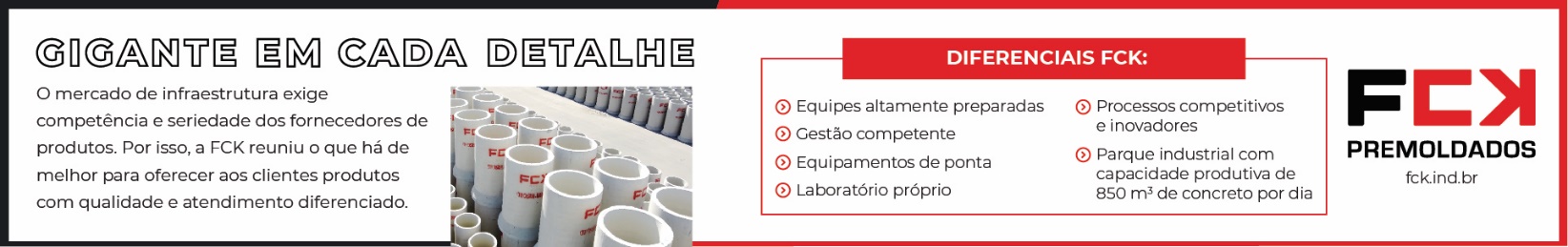 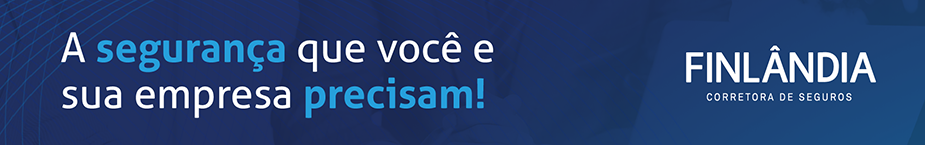 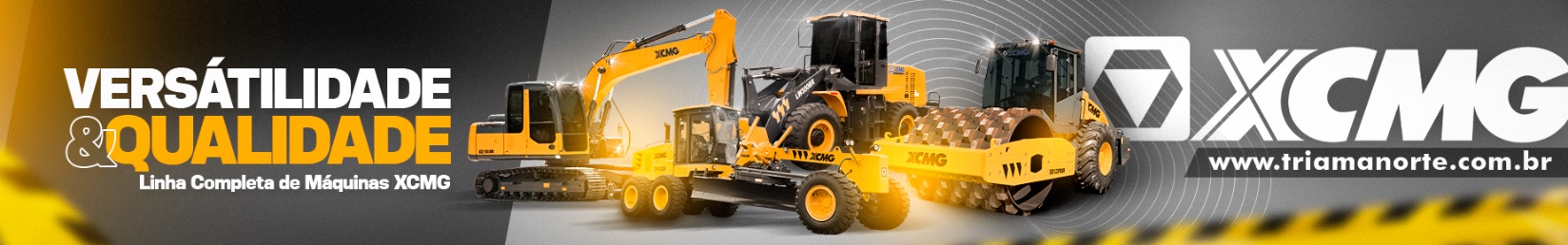 - PUBLICIDADE -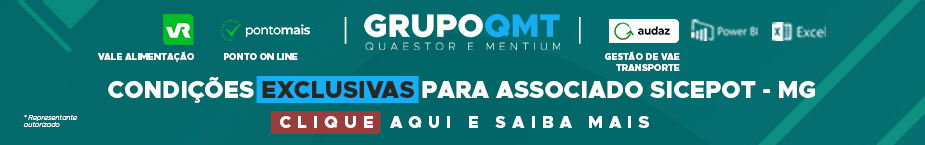 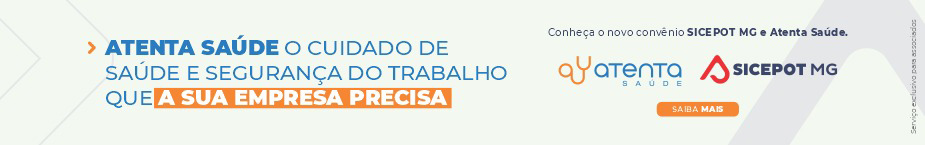 ÓRGÃO LICITANTE: URBEL/SMOBIURBEL SECRETARIA MUNICIPAL DE OBRAS E INFRAESTRUTURA. CIA URBANIZADORA E DE HABITAÇÃO DE BELO HORIZONTEEDITAL: RDC 10.005/2023 URBEL/SMOBIEndereço: Avenida do Contorno, 6664 - 1º ao 5º andar Bairro: Savassi - CEP: 30.110-928Telefone: (31) 3277-6436https://prefeitura.pbh.gov.br/urbel/contato -  CONTATO: mafg@pbh.gov.brEndereço: Avenida do Contorno, 6664 - 1º ao 5º andar Bairro: Savassi - CEP: 30.110-928Telefone: (31) 3277-6436https://prefeitura.pbh.gov.br/urbel/contato -  CONTATO: mafg@pbh.gov.brOBJETO:  Companhia Urbanizadora de Habitação de Belo Horizonte - URBEL SECRETARIA MUNICIPAL DE OBRAS E INFRAESTRUTURA - COMPANHIA URBANIZADORA E DE HABITAÇÃO DE BELO HORIZONTE AVISO DA LICITAÇÃO URBEL/ SMOBI RDC 10.016/2023 A presente licitação substitui o RDC 10.005/2023 URBEL/SMOBI, que foi anulado parcialmente, conforme a publicação no DOM em 18/11/2023. UASG: 984123 – Secretaria Municipal de Obras e Infraestrutura. Processo Nº.: 01-015.719/23-31. Objeto: Complementação dos Serviços e Obras de Infraestrutura da Vila Apolônia. Modalidade: Regime Diferenciado de Contratação - RDC Eletrônico. Critério de julgamento: Menor Preço, aferido de forma global. Regime de execução: Empreitada por Preço Unitário. Orçamento estimado: Não sigiloso. Modo de disputa: Fechado. Recebimento dos documentos de habilitação: apenas da licitante vencedora, mediante convocação em meio eletrônico. Obtenção do edital: O texto integral do edital e seus anexos estarão à disposição dos interessados nos sites da Prefeitura Municipal de Belo Horizonte (www.prefeitura.pbh.gov.br/licitacoes) e no Portal Nacional de Contratações Públicas – PNCP (pncp.gov.br). DATAS: Recebimento das propostas (exclusivamente em meio eletrônico): até as 9h do dia 04 de janeiro de 2024. Julgamento das propostas (em meio eletrônico): a partir das 9h do dia 04 de janeiro de 2024.VALORESVALORESValor Estimado da ObraCapital Social Igual ou SuperiorR$ 6.463.167,80-CAPACIDADE TÉCNICA: Atestado(s) de Capacidade Técnico-Profissional fornecido(s) por pessoa(s) jurídica(s) de direito público ou privado, devidamente registrado(s) na entidade profissional competente, de que o profissional, comprovadamente integrante do quadro permanente da LICITANTE e devidamente registrado na entidade profissional competente, executou, na qualidade de responsável técnico, obras de infraestrutura urbana. CAPACIDADE TÉCNICA: Atestado(s) de Capacidade Técnico-Profissional fornecido(s) por pessoa(s) jurídica(s) de direito público ou privado, devidamente registrado(s) na entidade profissional competente, de que o profissional, comprovadamente integrante do quadro permanente da LICITANTE e devidamente registrado na entidade profissional competente, executou, na qualidade de responsável técnico, obras de infraestrutura urbana. CAPACIDADE OPERACIONAL: Atestado(s) de capacidade técnico-operacional fornecido(s) por pessoa(s) jurídica(s) de direito público ou privado, comprovando que a LICITANTE executou, diretamente, obras de infraestrutura urbana, comprovando a execução das seguintes atividades relevantes: 13.1.3.3.1 Serviços de estrutura em concreto; 13.1.3.3.2 Serviços de drenagem; 13.1.3.3.3 Serviços de pavimentação.CAPACIDADE OPERACIONAL: Atestado(s) de capacidade técnico-operacional fornecido(s) por pessoa(s) jurídica(s) de direito público ou privado, comprovando que a LICITANTE executou, diretamente, obras de infraestrutura urbana, comprovando a execução das seguintes atividades relevantes: 13.1.3.3.1 Serviços de estrutura em concreto; 13.1.3.3.2 Serviços de drenagem; 13.1.3.3.3 Serviços de pavimentação.ÍNDICES ECONÔMICOS: CONFORME EDITAL. ÍNDICES ECONÔMICOS: CONFORME EDITAL. OBSERVAÇÕES: VISITA TÉCNICA 8.1 A licitante poderá, caso julgue necessário, visitar o local onde será realizada a intervenção, tendo assim condições de avaliar toda a complexidade e exigências da execução dos serviços da licitação, bem como as condições de execução e peculiaridades do local de intervenção. 8.2 A visita poderá ser acompanhada pela FISCALIZAÇÃO, devendo, neste caso, ser previamente agendada, utilizando-se os canais informados no item 25 deste Edital. 8.2.1 Recomenda-se que 1 (um) único representante da empresa interessada compareça na visita técnica e que sejam observados os protocolos de segurança e saúde pública estabelecidos pelo Município de Belo Horizonte. 8.3 Não serão consideradas quaisquer alegações posteriores, relativas ao desconhecimento dos locais e das condições de execução e peculiaridades inerentes à natureza dos trabalhos.https://prefeitura.pbh.gov.br/urbel/licitacao/regime-diferenciado-de-contratacao-10016-2023. OBSERVAÇÕES: VISITA TÉCNICA 8.1 A licitante poderá, caso julgue necessário, visitar o local onde será realizada a intervenção, tendo assim condições de avaliar toda a complexidade e exigências da execução dos serviços da licitação, bem como as condições de execução e peculiaridades do local de intervenção. 8.2 A visita poderá ser acompanhada pela FISCALIZAÇÃO, devendo, neste caso, ser previamente agendada, utilizando-se os canais informados no item 25 deste Edital. 8.2.1 Recomenda-se que 1 (um) único representante da empresa interessada compareça na visita técnica e que sejam observados os protocolos de segurança e saúde pública estabelecidos pelo Município de Belo Horizonte. 8.3 Não serão consideradas quaisquer alegações posteriores, relativas ao desconhecimento dos locais e das condições de execução e peculiaridades inerentes à natureza dos trabalhos.https://prefeitura.pbh.gov.br/urbel/licitacao/regime-diferenciado-de-contratacao-10016-2023. 